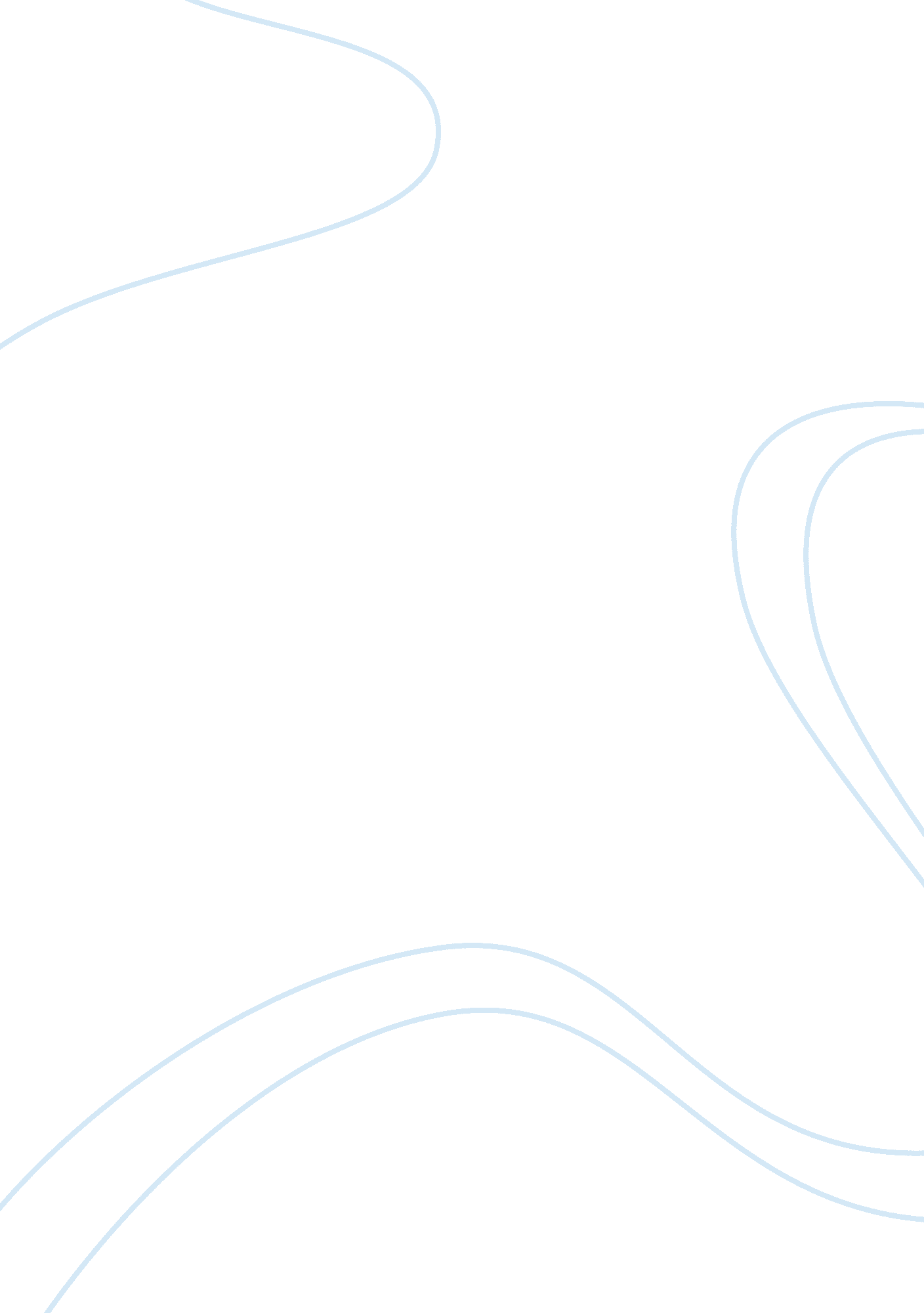 For quality education and researchEducation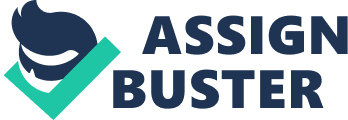 ﻿For Quality Education and Research 
In a modern world where global competition is highly considered, getting an education is not enough anymore but it is now more important to be educated in a highly competitive school. Undoubtedly, Boston University is one of the schools which offer high quality standard of education that is known not only in the country but also appreciated around the world. One of the things that make the school stand out is the involvement of the faculty and staff in global issues and medical researches. With such passion, I believe that Boston University is the right school for me because I can foresee a training that will not just propel me to a successful career but one that will also make me a positive influence in my community. I believe that the members of the faculty who are not just teaching with gusto but have the combination of having rich theoretical information and experiences, will be very active influences in my learning as they have proven for the years of the school’s existence. I may not become as prominent as Marin Luther and other graduates of the school but I believe that in my own small way, I can make a difference in my life and environment as I get the right trainings and education BU has to offer. Enrolling in the medical field, I believe that BU is just the right school for me because of the intensive researches it got involved with for years which I know have been well-tested through time. 